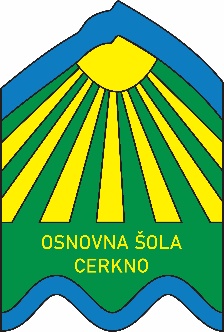 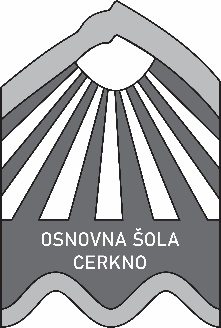 OSNOVNA ŠOLA CERKNOBevkova ulica 265282 CerknoTel.: 05/372 90 00Fax: 05/377 57 90e-pošta: info@os-cerkno.siVLOGA ZA DALJŠI IZOSTANEK OD POUKASpoštovani g. ravnatelj Mitja Dežela!Prosim Vas, če je lahko moj/a sin/hči __________________________________________, učenec/učenka____________________________razreda odsoten/odsotna od pouka v času od________________do________________. Razlog izostanka: ______________________________________________________________________________________________________________________________________________________.Kraj in datum:                               _______________________________________Podpis starša oz. zakonitega zastopnika učenca:_______________________________________